ATELIER 87 : AT THE TRAVEL AGENCY  -  4ème/  3ème projet 2015PRESENTATION GLOBALE :ACTIVITE LANGAGIERE TRAVAILLEE : Prise de Parole en Interaction.Les élèves joueront le rôle d’un agent de voyage ou d’un client qui veut partir à l’étranger.Le client aura une fiche d’identité décrivant ses goûts et ses exigences quant à la destination souhaitée.L’agent de voyage aura quant à lui un catalogue de destinations possibles à proposer à son client.OBJECTIFS LINGUISTIQUES ET LEXICAUX:Les expressions de goût + lexique des activités.Savoir former des questions et y répondre.Le present perfect pour parler de ses expériences.La suggestion et le conseil.Savoir réagir à une proposition (Great ! Wicked ! …) / Gap fillers (Well…. / You know…).OBJECTIF CULTUREL :Découverte de pays et de villes touristiques : India, Ireland, Australia, New Zealand, Kenya, South Africa,New York, Canada, Jamaica, Scotland et Hong Kong.La fiche sur Hong Kong servira de fiche d’entraînement tandis que les autres seront utilisées en évaluation.DOCUMENTS UTILISES:11 fiches destination et leur fiche client correspondante (à découper pour l’évaluation)Une fiche « Travel Agent / Customer » à compléter pour la trace écrite.Une fiche « Travel Agent / Customer » vierge pour l’entraînement et l’évaluation.Grille d’évaluation pour le professeur.PREPARATION DE LA PPI:Ce projet est une tâche finale qui pourra clôturer n’importe quelle séquence ayant pour thématique la découverte d’un pays ou d’une ville.Il faudra veiller à ce que tous les objectifs linguistiques et lexicaux listés précédemment aient été travaillés en amont.Une fois votre séquence terminée, voici les deux étapes à suivre pour préparer l’évaluation de la PPI.ETAPE 1 : - Brainstorming : faire chercher aux élèves (par petits groupes) les différentes questions qu’un agent de voyage pourrait poser à un client.Relever les questions proposées et les noter au tableau.Distribuer la fiche vierge « The Travel Agent / The Customer » et, à l’aide des images, compléter la colonne de gauche avec les questions écrites au tableau (certaines ne seront peut-être pas utiles et d’autres manquantes). Faire deviner les questions manquantes si nécessaire.Diaporama : projeter les répliques du client qui sont dans le désordre. Les élèves devront les faire correspondre aux questions de l’agent. ATTENTION : il y a un intrus. Coller cette fiche qui sert de trace écrite.HOMEWORK : Apprendre 4 questions et leur réponse pour la séance suivante.ETAPE 2 : - Warm-up : rebrassage des questions et des réponses travaillées en homework.Présentation de l’évaluation qui aura lieu à la prochaine séance. La fiche questions/réponses travaillée à la séance précédente sera redonnée aux élèves mais vierge. Projeter la fiche Hong Kong (destination + fiche client) qui servira d’entraînement.Mettre les élèves en pair work : un élève jouera l’agent de voyage avec la fiche destination sous les yeux. L’autre jouera le client avec la fiche identité. Faire s’entraîner les élèves dans les deux rôles. Les élèves en difficultés pourront avoir la trace écrite de la séance précédente sous les yeux pour les aider.HOMEWORK : Revoir la trace écrite des questions/réponses EN ENTIER et s’entraîner à passer en PPI dans les deux rôles.ETAPE 3 :  - Présentation des critères d’évaluation de la PPI (cf : grille).Entraînement de quelques minutes avec un binôme différent de la fois précédente.EVALUATION : tirer au sort les binômes et les rôles joués. Les fiches ont été conçues de telle sorte qu’UNE SEULE destination correspond au client. En effet, ce dernier a sur sa fiche des souhaits et des expériences précis qui ne peuvent orienter l’agent que vers une seule destination.Exemple :                 FICHE  DESTINATION                 FICHE  CLIENT pour élèves faibles                                                                          (le vocabulaire des activités est donné)            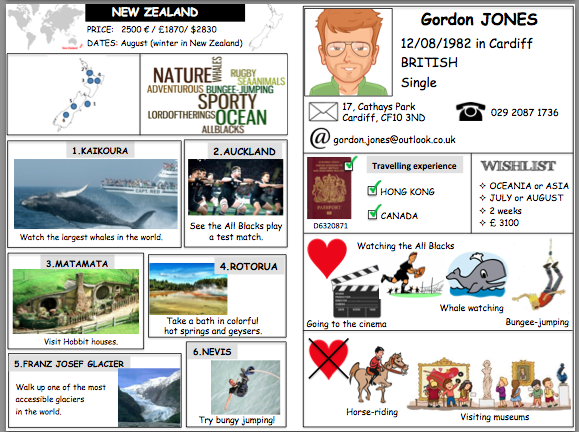 Pour des élèves faibles jouant le rôle d’agent de voyage, donner une seule fiche destination (celle qui correspond d’office à son client).Pour des élèves plus à l’aise, ne pas hésiter à donner à l’agent deux ou trois fiches destination parmi lesquelles il devra trouver celle qui correspond à son client au moment où il devra lui suggérer une destination.TRAME DU DIALOGUE : Document à donner aux élèves le jour J.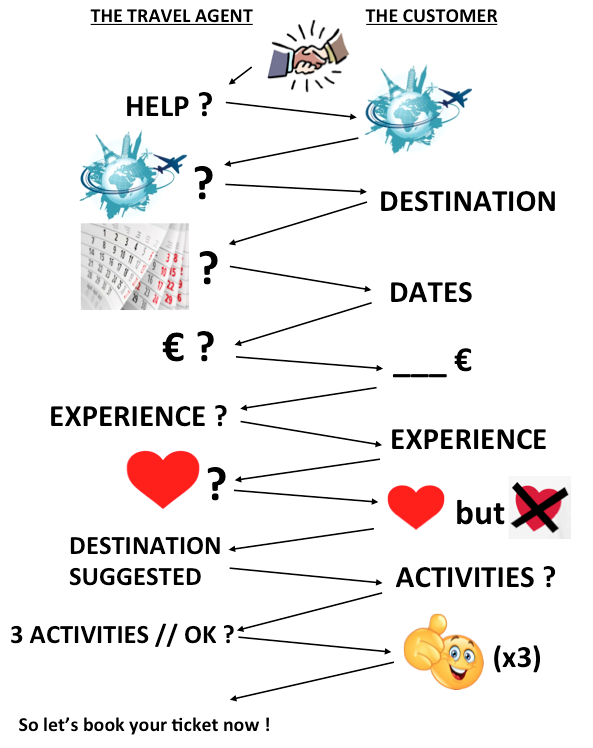 